ПОСТАНОВЛЕНИЕ ( ПРОЕКТ)От                     2023 года  №  О предоставлении разрешения на условно разрешенный видиспользования земельного участка  В  соответствии с Федеральным законом от 06.10.2003 № 131-ФЗ «Об общих принципах организации местного самоуправления в Российской Федерации», Градостроительным кодексом Российской Федерации от 22.12.2004 № 191-ФЗ, Земельным кодексом Российской Федерации, Уставом муниципального образования Турочакского сельского поселения Турочакского района Республики Алтай, Правилами землепользования и застройки МО Турочакское СП, утвержденными Решением сессии сельского Совета депутатов  МО Турочакского сельского поселения № 46/3 от 29 марта 2013 года, на основании заключения по результатам публичных слушаний по вопросу о предоставлении разрешения на условно разрешенный вид использования земельного участка ПОСТАНОВЛЯЮ:1.Предоставить Курусканову Николаю Владимировичу   разрешения на условно разрешенный вид использования «магазины» (код 4.4), земельного участка с кадастровым номером 04:03:030102:1436, площадью 402 кв. м, категория земель - земли населенных пунктов, местоположение: Российская Федерация, Республика Алтай, Турочакский муниципальный район, Турочакское сельское поселение, с. Турочак, ул. Строителей,16 (зона резервного фонда индивидуальной жилой застройки  – РФ-1).2. Опубликовать  данное постановление  в порядке, установленном для официального опубликования муниципальных правовых актов  Турочакского сельского поселения.Глава Турочакскойсельской администрации	     	     	   		           	М.А. КузнецовСельская администрацияТурочакского сельского поселенияТурочакского районаРеспублики АлтайИНН 0407006895 ОГРН 1060407000015Адрес: 649140, РеспубликаАлтай, с. Турочак, ул.Тельмана, 19, тел: 8 (388-43) 22-3-43, 22-2-66, 22-0-89 Факс: 8 (388-43) 22-0-89, e-mail: Turochak_SA@mail.ru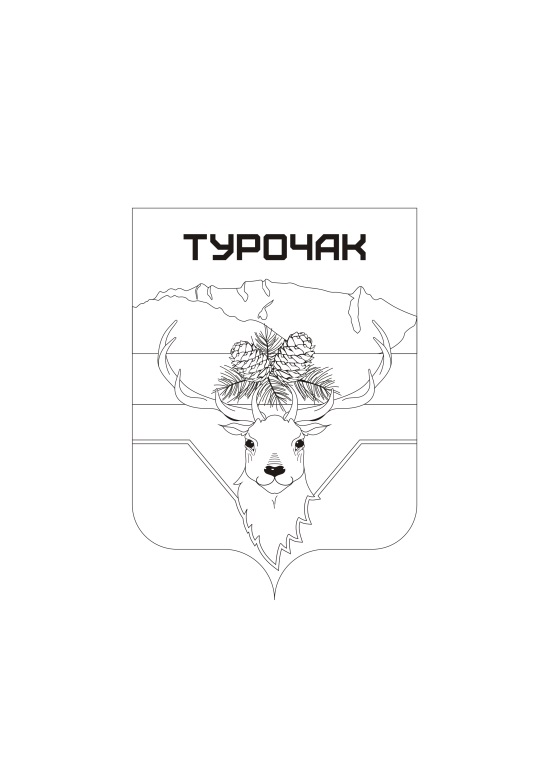 Турачак аймактынjурт jеезиРеспублика АлтайИНН 0407006895 ОГРН 1060407000015Адрес: 649140, Республика Алтай, j. Турачак, ор.Тельмана, 19, тел: 8 (388-43) 22-3-43, 22-2-66, 22-0-89 Факс: 8 (388-43) 22-0-89, e-mail: Turochak_SA@mail.ru